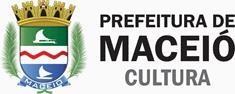 ANEXO XAUTODECLARAÇÃO DE PESSOA COM DEFICIÊNCIA (PCD)Eu,		(nome social opcional), civilmente	registrado(a)		como 	, abaixo assinado, de nacionalidade, nascido(a) em       /       /         , no município de, residente e domiciliado(a) àCEPnº	, portador(a) da cédula de identidade nº	, expedida em   /   /   , órgão expedidor		, CPF nº		declaro, sob as penas da lei, que sou Pessoa com Deficiência, nos termos do Art. 2º da Lei nº 13.146/2015. Estou ciente de que as informações declaradas neste documento serão divulgadas pela Secretaria de Cultura e Economia Criativa, de forma pública, nas publicações dos resultados oficiais deste edital e, em caso de falsidade ideológica, ficarei sujeito às sanções prescritas no Código Penal* e às demais cominações legais aplicáveis.Cidade/Estado, XX de XX de XXXXAssinatura do(a) declarante*O Decreto-Lei n° 2.848, de 07 de dezembro de 1940 – Código Penal - Falsidade ideológica Art. 299: omitir, em documento público ou particular, declaração que dele devia constar, ou nele inserir ou fazer inserir declaração falsa ou diversa da que devia ser escrita, com o fim de prejudicar direito, criar obrigação ou alterar a verdade sobre fato juridicamente relevante: Pena - reclusão, de um a cinco anos, e multa, se o documento é público, e reclusão de um a três anos, e multa, se o documento é particular.SECRETARIA MUNICIPAL DE CULTURA E ECONOMIA CRIATIVARua Melo Morais, 59, Centro, Maceió/AL – CEP: 57020-330 CNPJ: 50.791.658/0001-37